Publicado en  el 13/02/2014 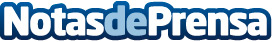 Red.es se une a Pantallas Amigas y a Telefónica en la prevención del ciberbullyingDatos de contacto:Red.esNota de prensa publicada en: https://www.notasdeprensa.es/red-es-se-une-a-pantallas-amigas-y-a Categorias: Innovación Tecnológica http://www.notasdeprensa.es